
Бабочка
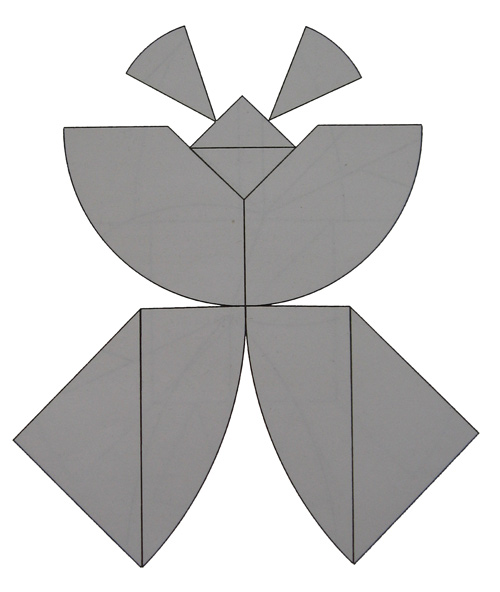 Танцующий казак
Ракета

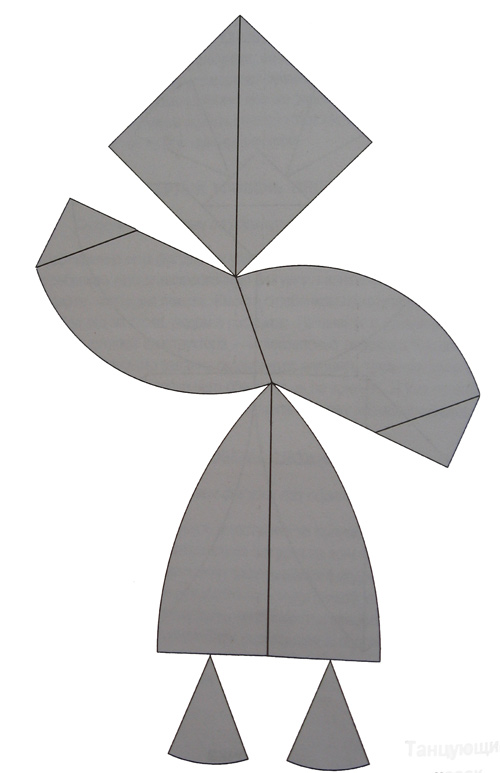 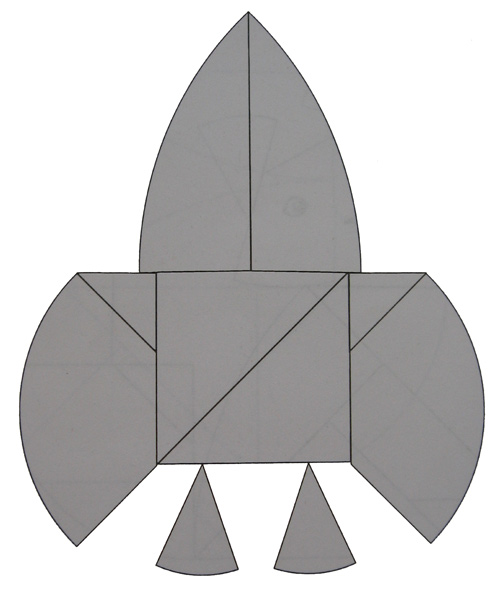 Белочка

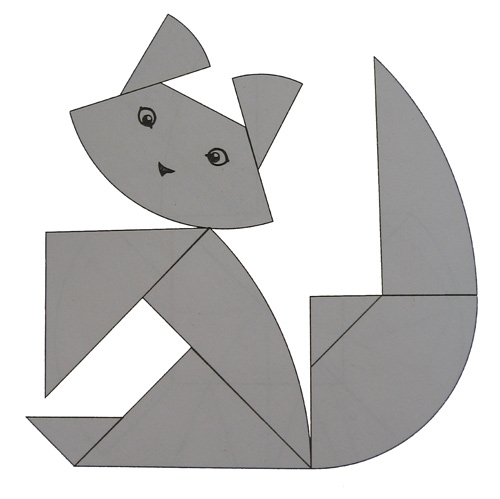 Ножницы

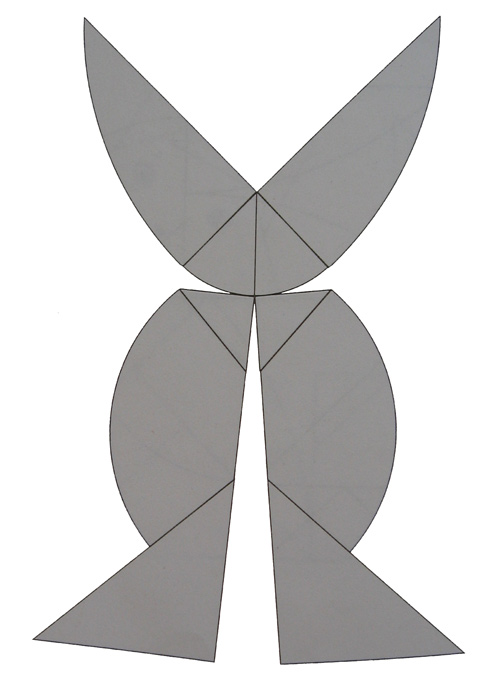 Кукла

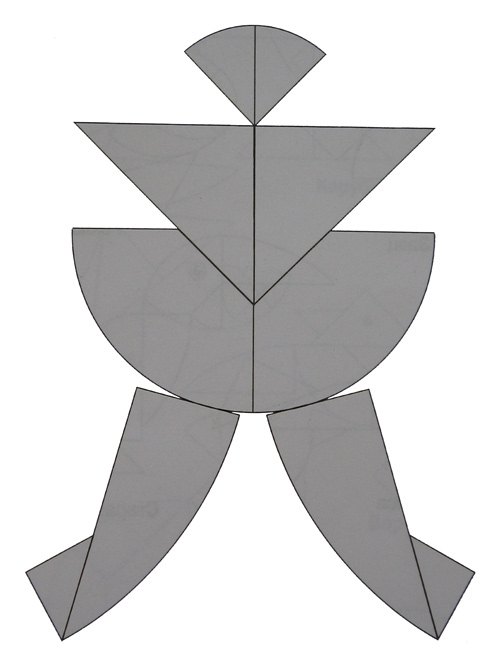 Второй уровень сложности



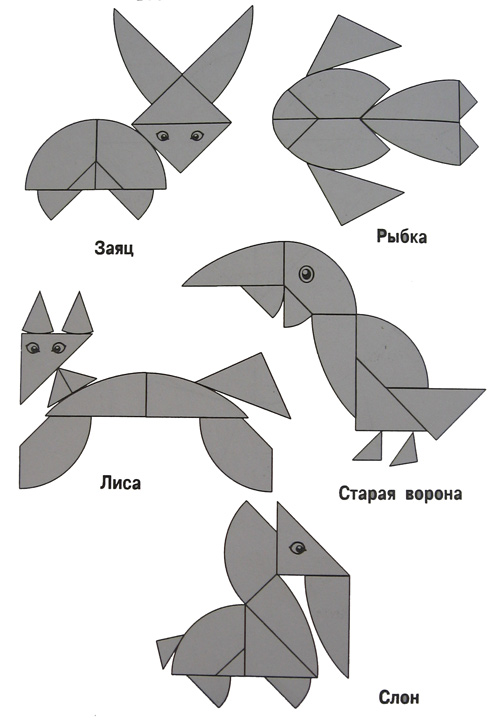 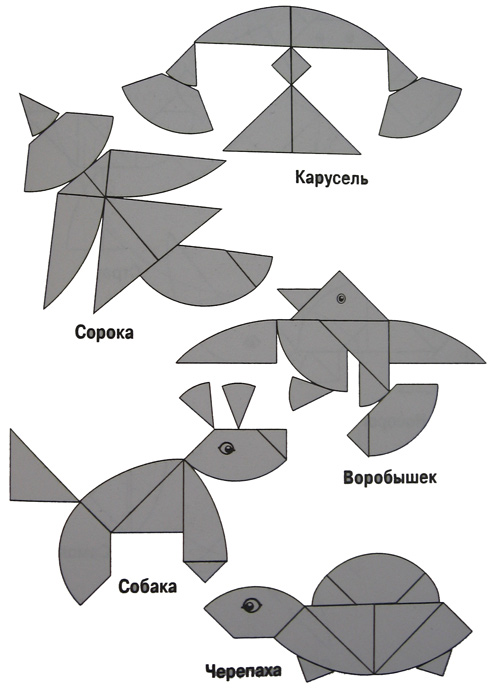 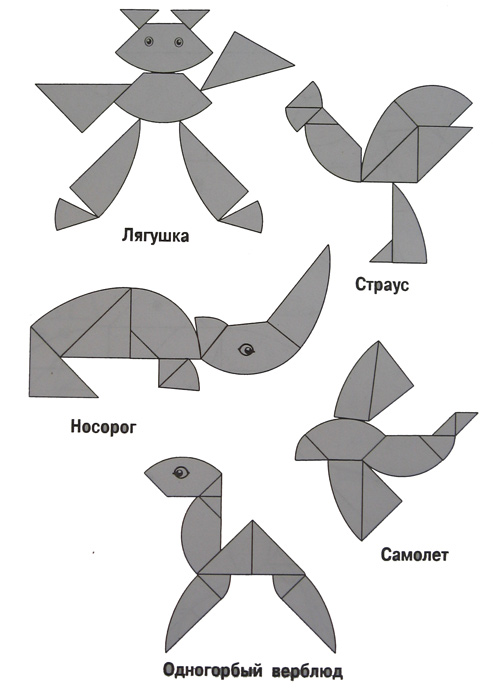 Третий уровень сложностиЖук

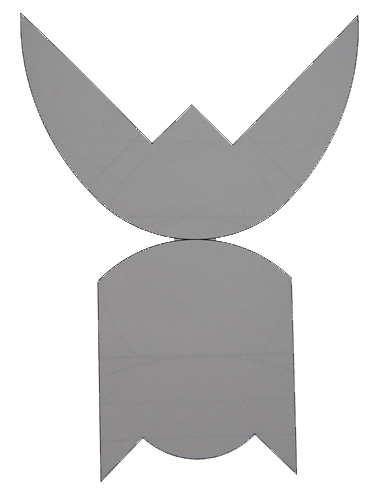 Ёлка

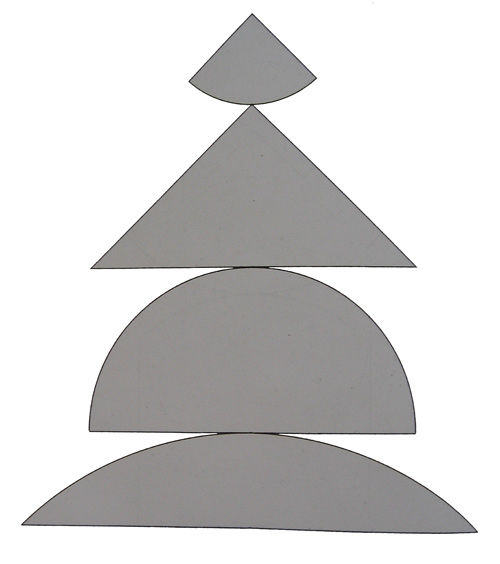 Сова

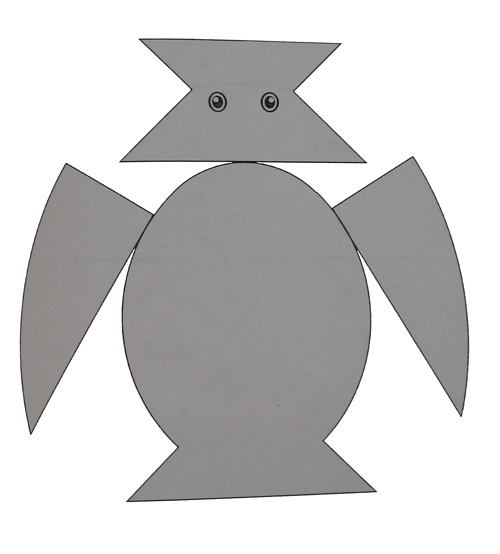 Грибок

Четвертый уровень сложности
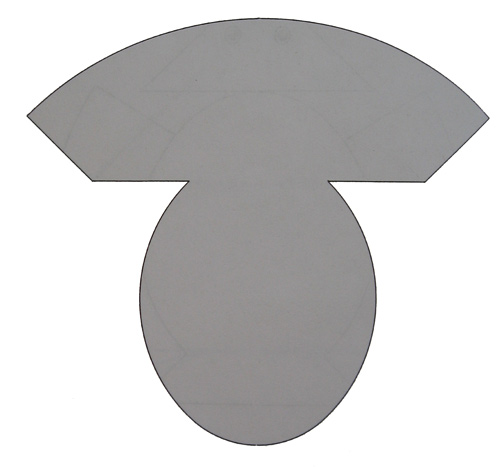 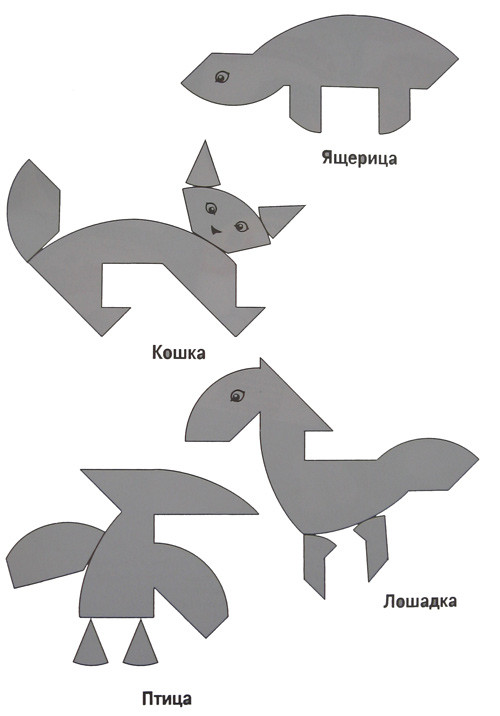 